Паспорт основного отряда ЮИД МБОУ СОШ № 13 г. Донецка
«Регулировщики»Территория                    Ростовская  область г.ДонецкМуниципальное бюджетное общеобразовательное учреждениесредняя общеобразовательная школа муниципального образования «Город Донецк»,  МБОУ СОШ№13 г.ДонецкаПредседатель комиссии «За безопасность движения» (ФИО, должность, контактный телефон, e-mail Забабурина Светлана Яковлевна   зам  директора по воспитательной работе  88636823015Ответственный работник за мероприятия по профилактике ДДТТ (ФИО, должность, контактный телефон, e-mail) Забабурина Светлана Яковлевна  замдиректора по воспитательной работе, Кузнецова  Юлия Александровна учитель 88636823015Руководитель основного отряда ЮИД - Кузнецова Юлия Александровнафамилия, имя, отчество88636823015контактный телефон, e-mailНазвание  основного отряда ЮИДРегулировщикиСписочный состав основного отряда ЮИД1.Луговская Полина2.Кирсанова Юлия3. Домашова Ольга4. Янкова  Надежда5.ЯсногородскаяЮлия6.Куликова Юлия7. Дудникова Полина8.  Макарова Дарина9. Ананьева Анна10.  Фролова ВикторияДевиз отряда ЮИД :«Кто знает правила движенья, тому почет и уваженье!»Форма отряда ЮИД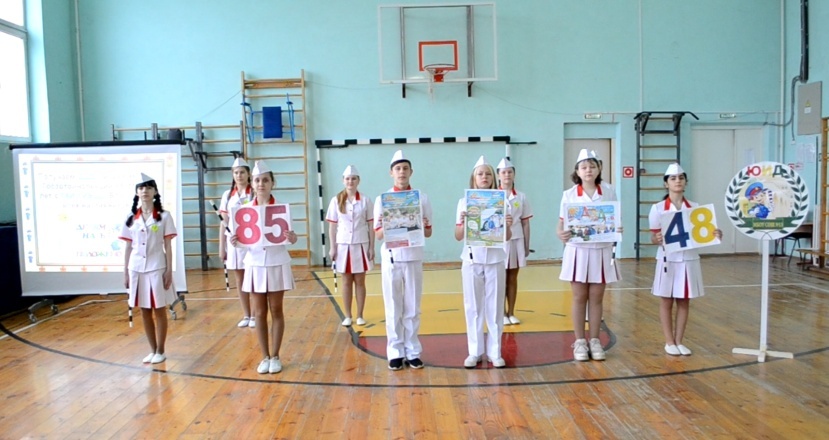 (фото прилагается – на фото вся команда отряда ЮИДЭмблема отряда ЮИД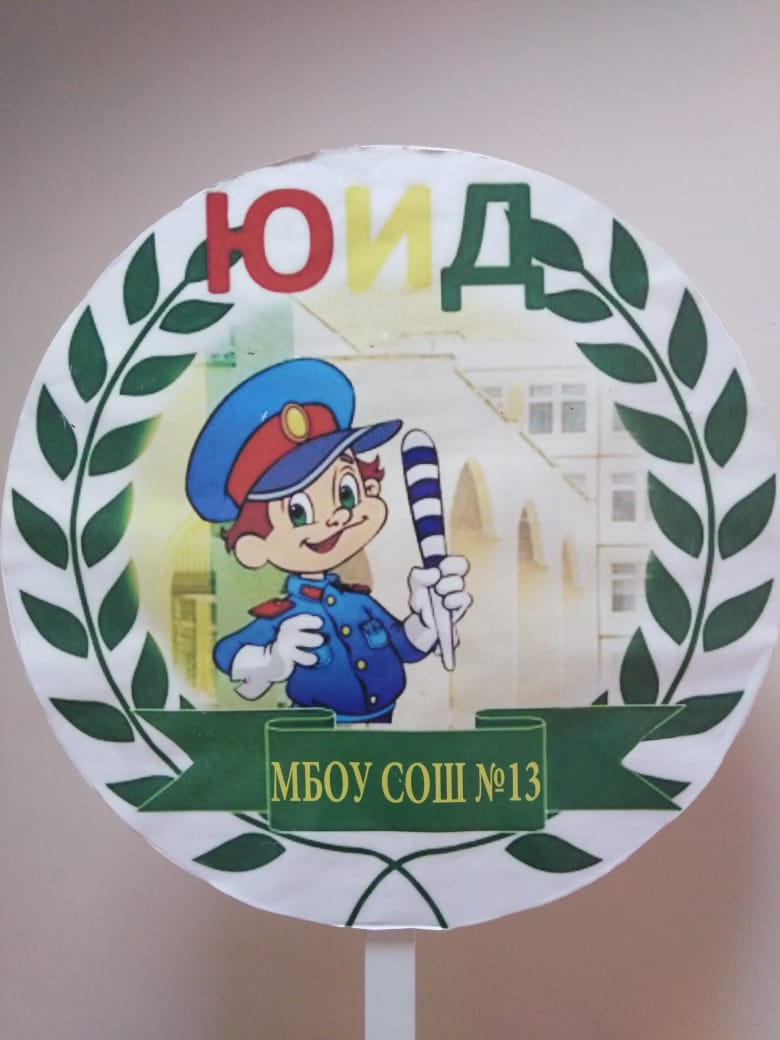  (фото прилагается)Уголок «Дела юных инспекторов движения»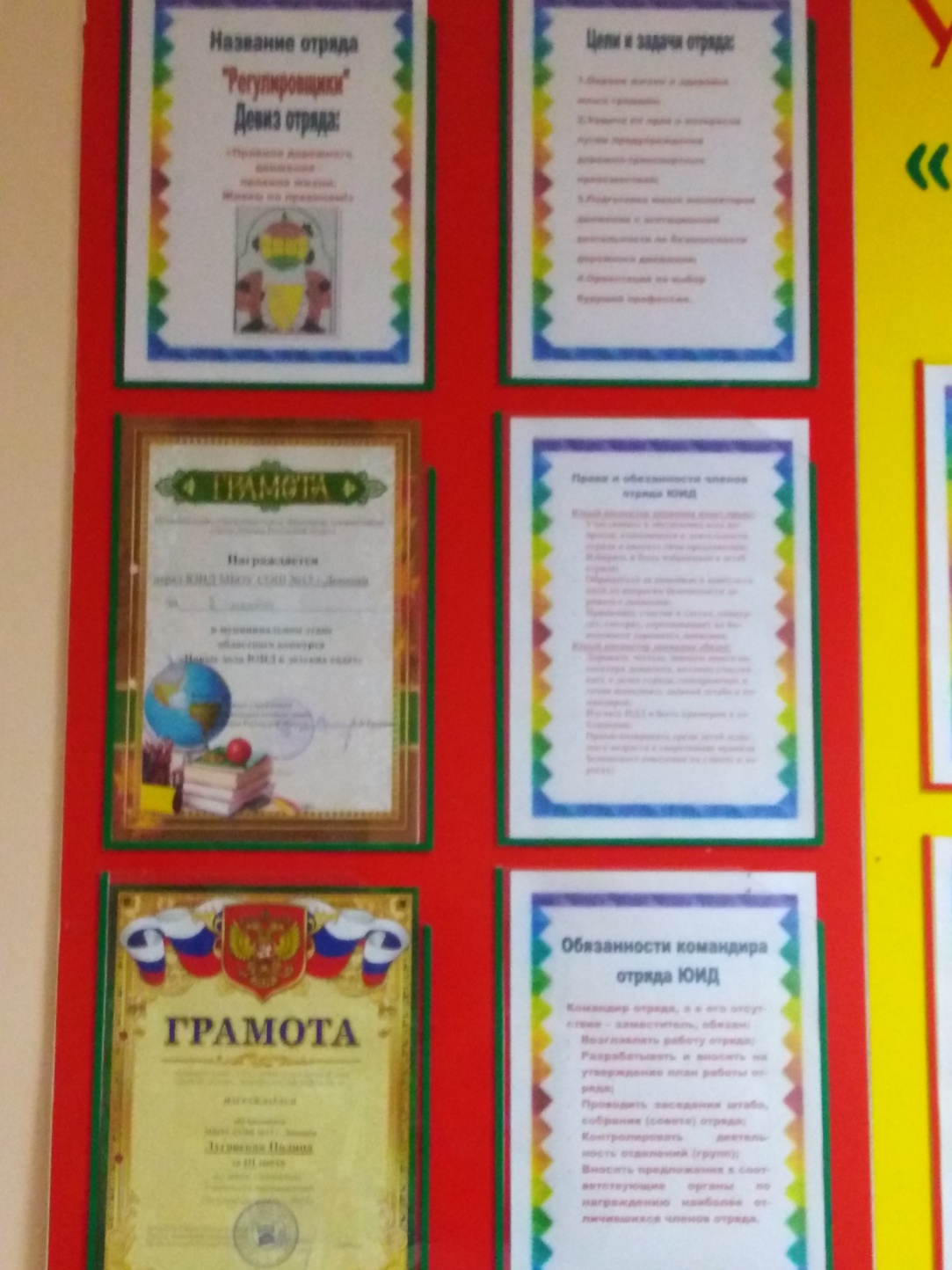  (фото прилагается)Рубрика отряда ЮИД (в разделе по ОБДД) на сайте образовательной организации (скриншот прилагается и адрес сайта)нетНаличие Автогородка (мобильного, стационарного, транспортной площадки)Нет (фото прилагается)Наличие уголка по безопасности дорожного движения в холле образовательной организации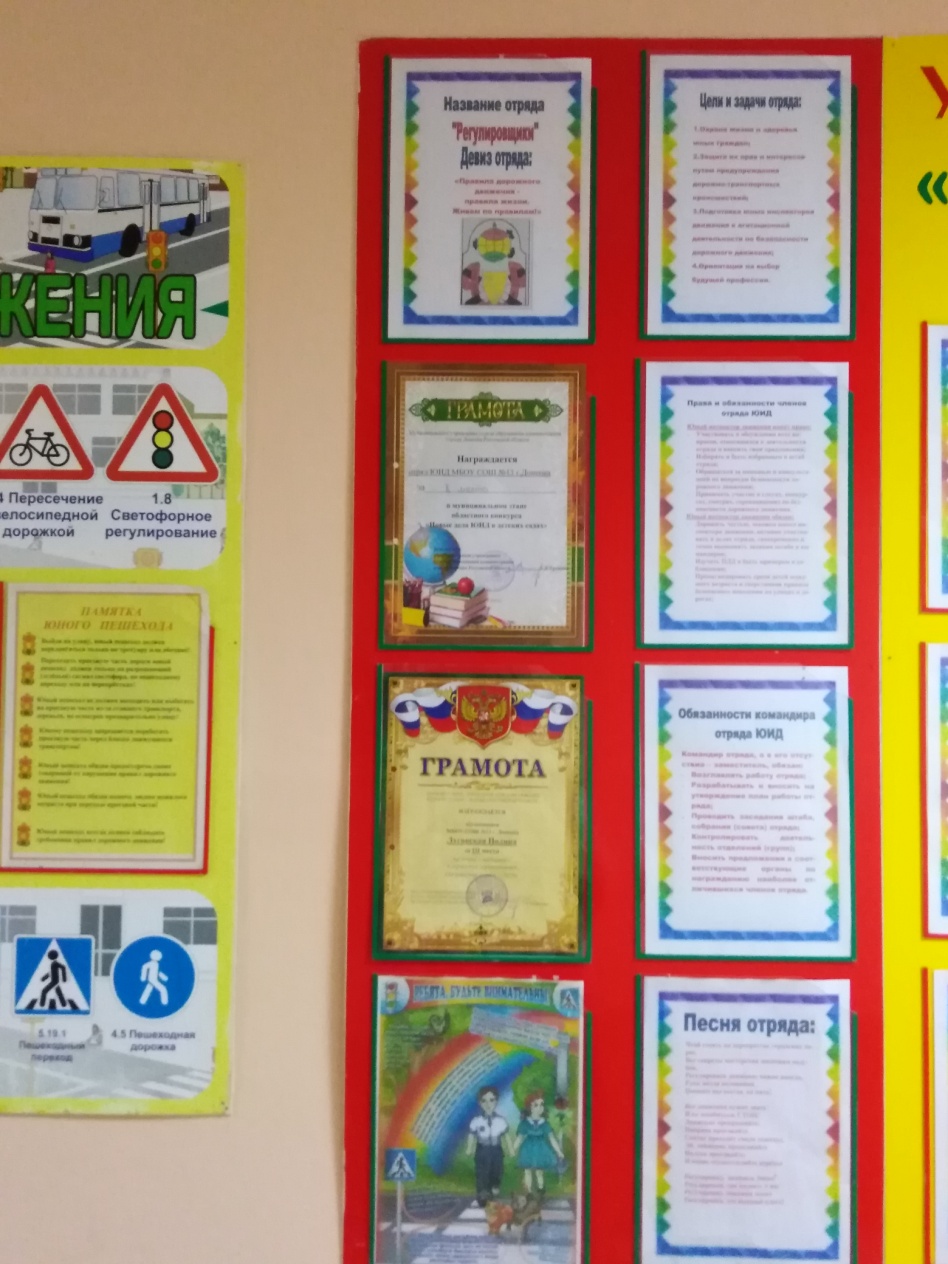 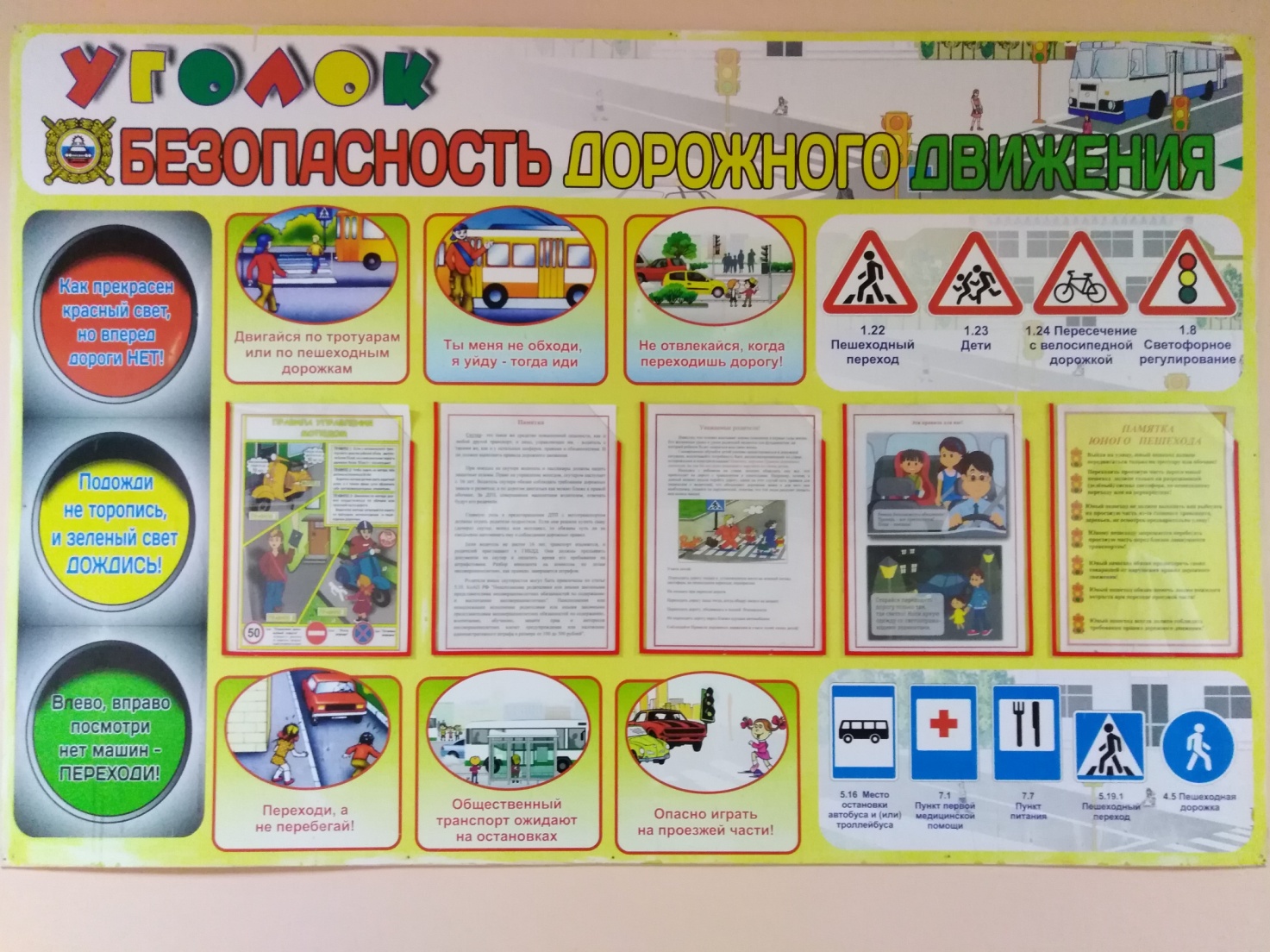 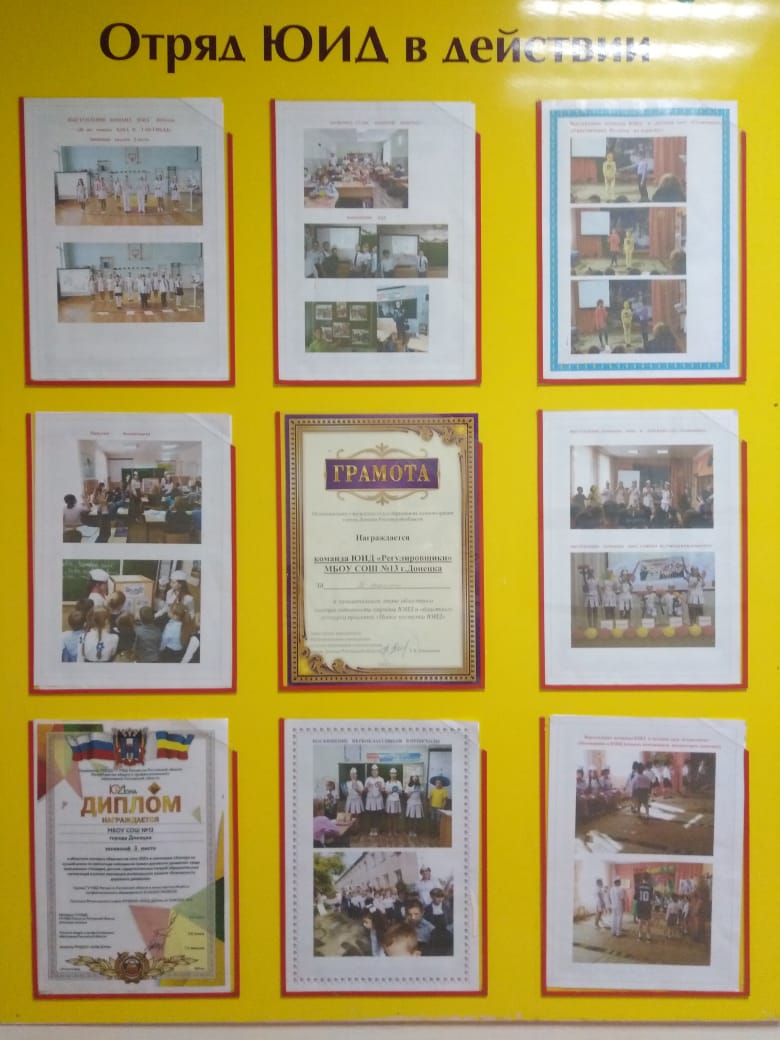 Уголок отряда ЮИД в действииНаличие кабинета БДД НетПлан основных  мероприятий развития ЮИДовского движения  и мероприятий по предупреждению ДТП с участием несовершеннолетних на текущий год ПЛАН ПРИЛАГАЕТСЯ В ПДФ ОТДЕЛЬНЫМ ФАЙЛОМ В ЭЛЕТРОННОЙ ПОЧТЕ.Использование информационной поддержки (газета «Добрая дорога детства», газета «Авто Дон», «Стоп-газета», журналы, методические пособия, Сайты – прилагается сканер подписки)нетК паспорту ведётся дневник отряда ЮИД  о проведённых мероприятиях и фотоматериалы ВИДЕОДНЕВНИК ОТПРАВЛЕН ОТДЕЛЬНЫМ ФАЙЛОМ В ЭЛЕКТРОННОЙ ПОЧТЕФотоматериалы работы отряда ЮИД Минутка  безопасности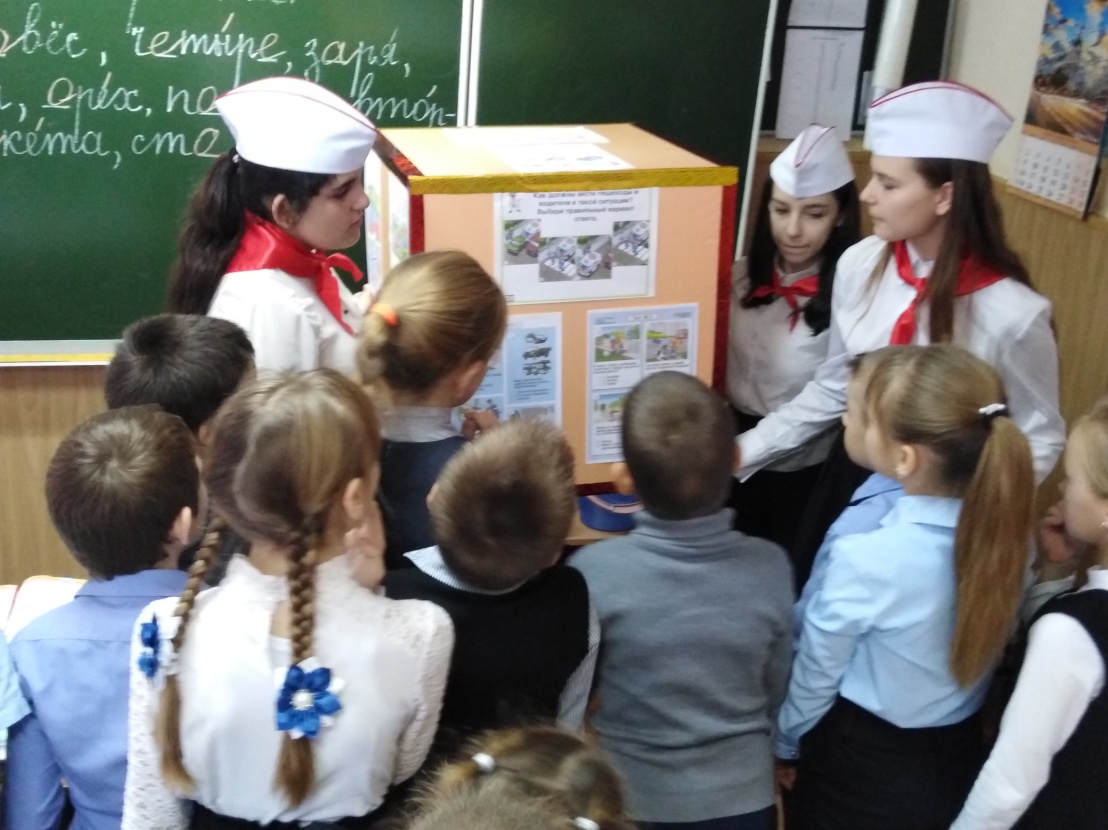 Беседу  с учениками по профилактике ДТП  ведет Бондаренко К.И.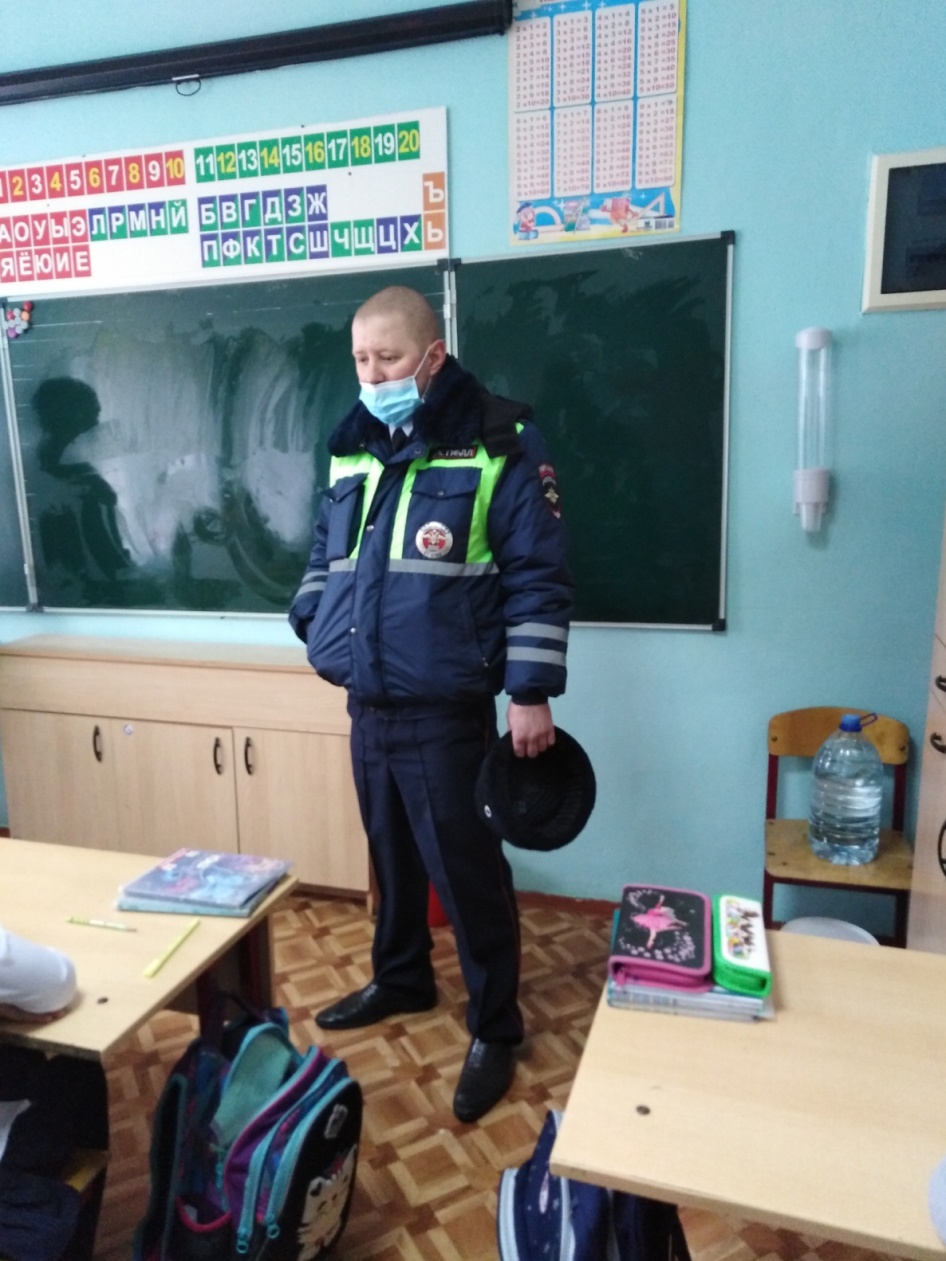 Повторение правил дорожного движения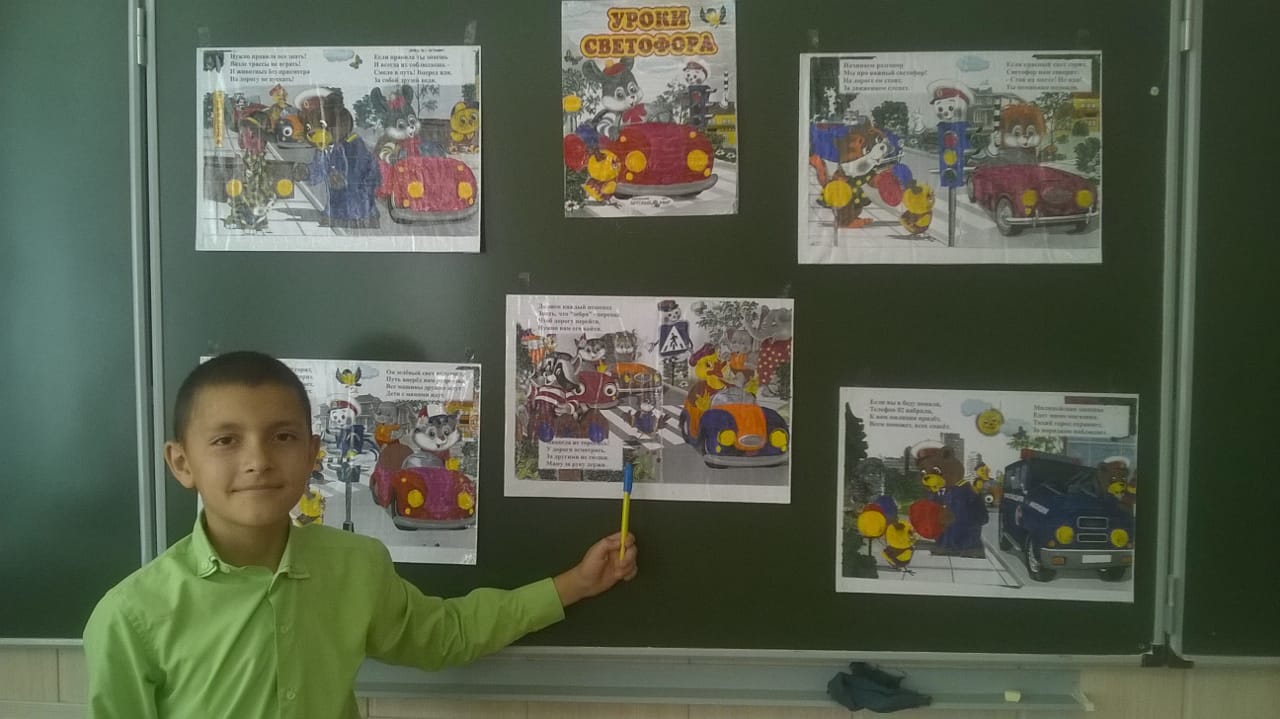 Классный час о  правилах  дорожного движения 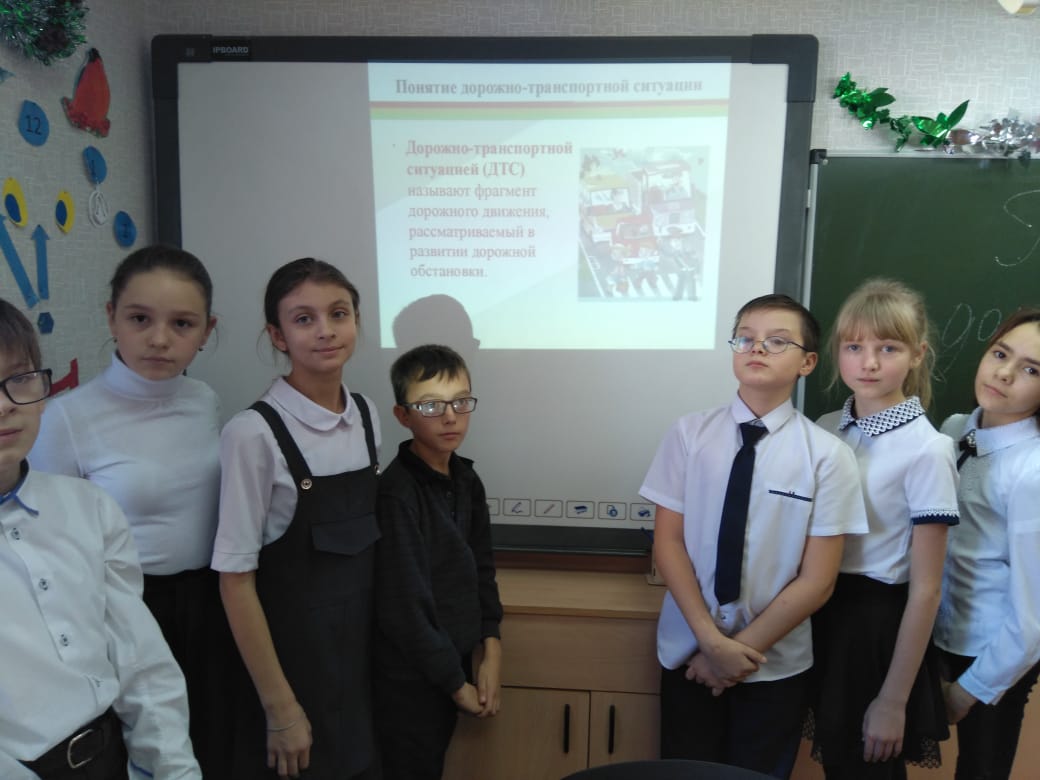 Мероприятие: «Засветись, стань заметней пешеход!» сентябрь 2020г.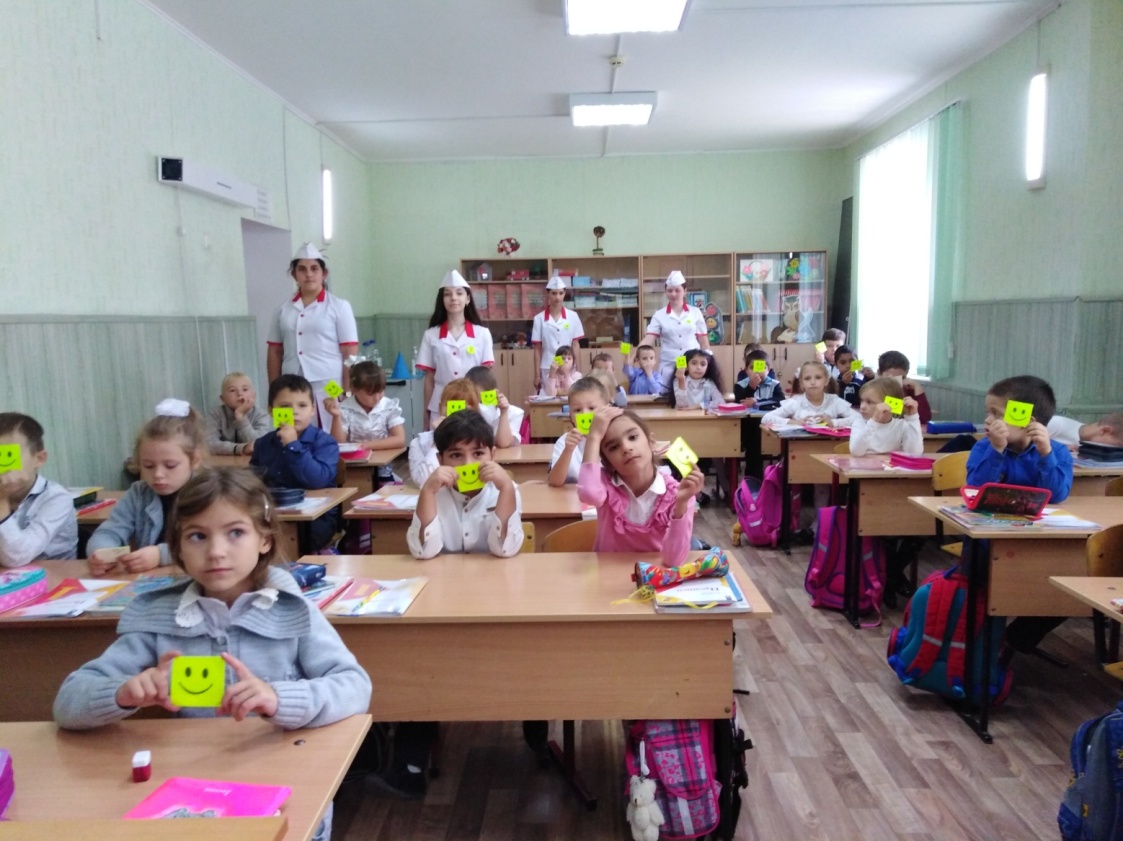 Выступление отрядов  ЮИД с резервным отрядом 19.05.20г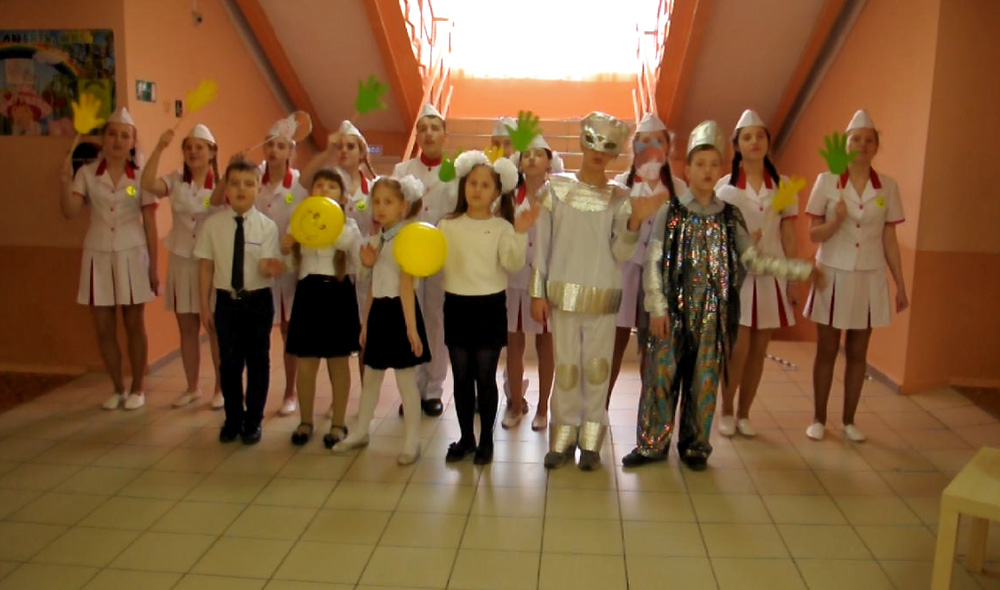 Выступление отрядов ЮИД с резервным отрядом  «85лет ГАИ ГИБДД,48 лет отрядам ЮИД» апрель 2021год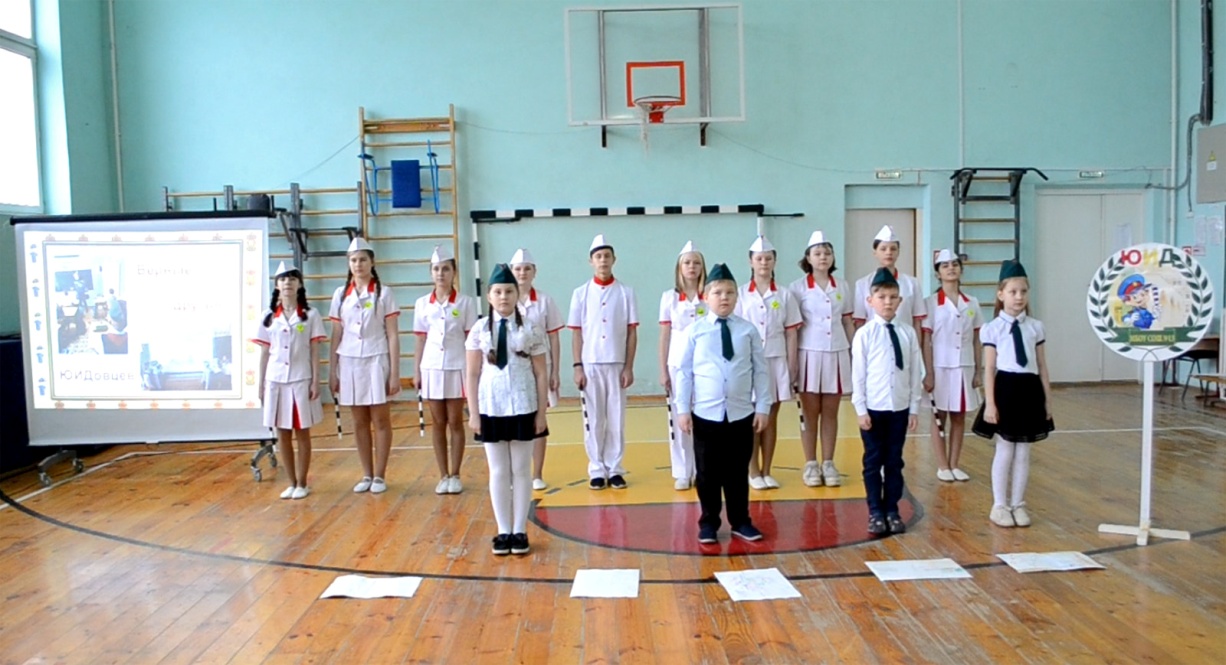 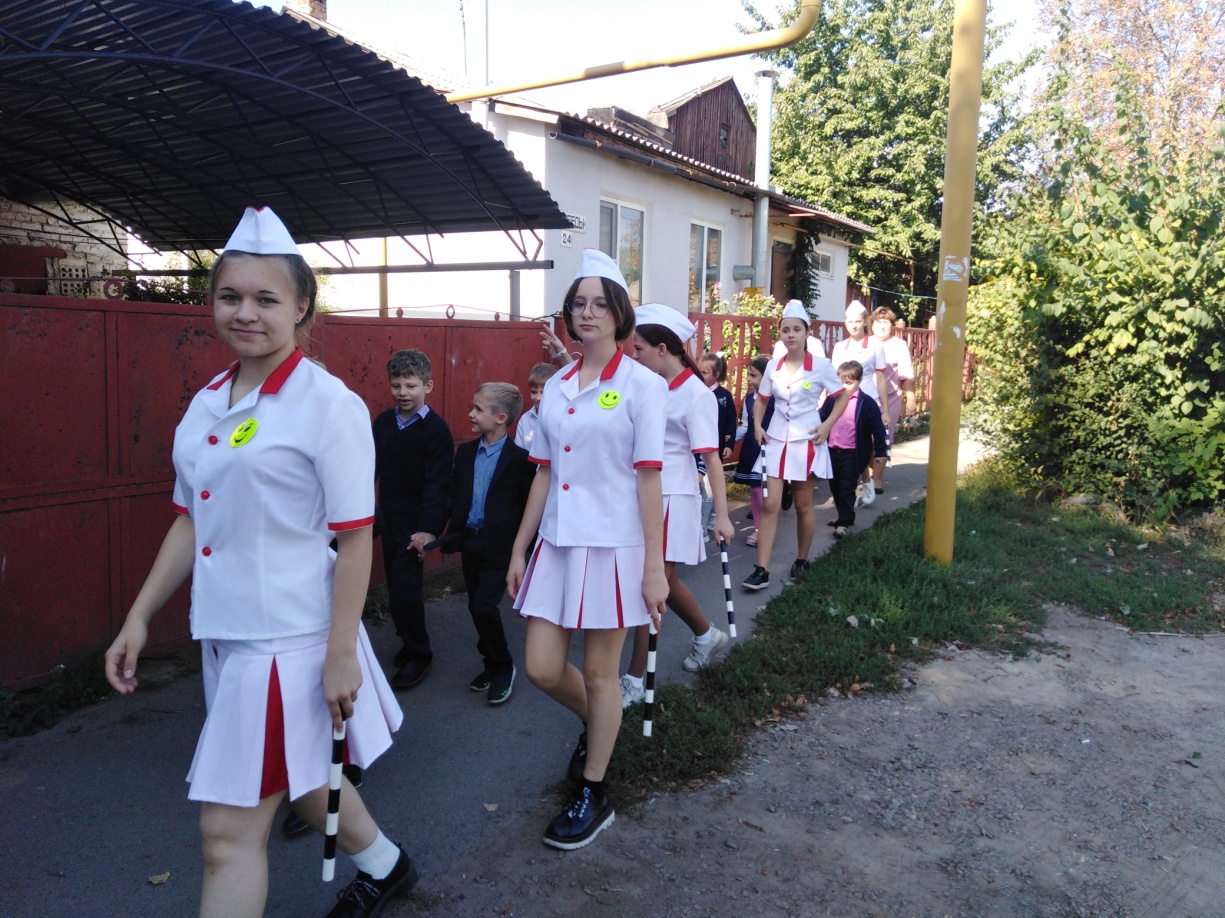  «Безопасный путь в школу и из школы» сентябрь 2021г.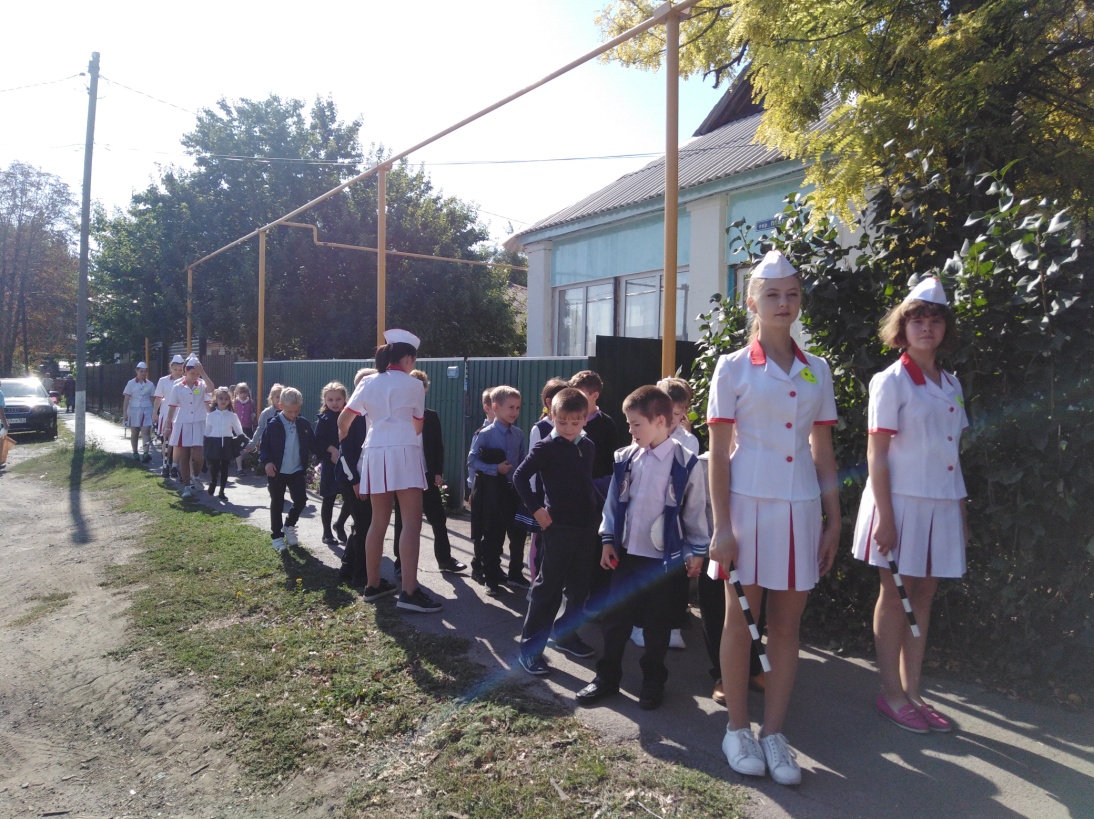 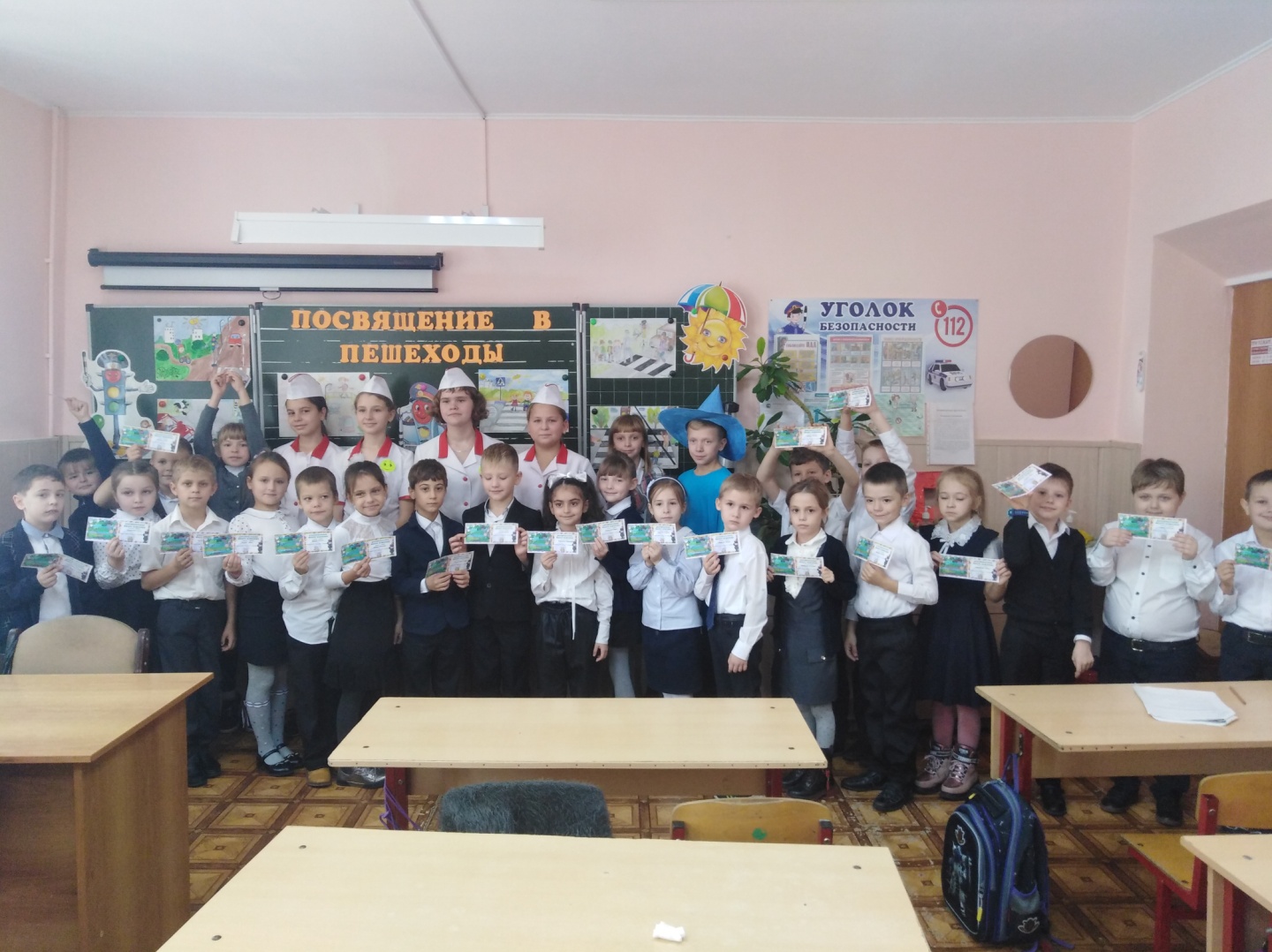 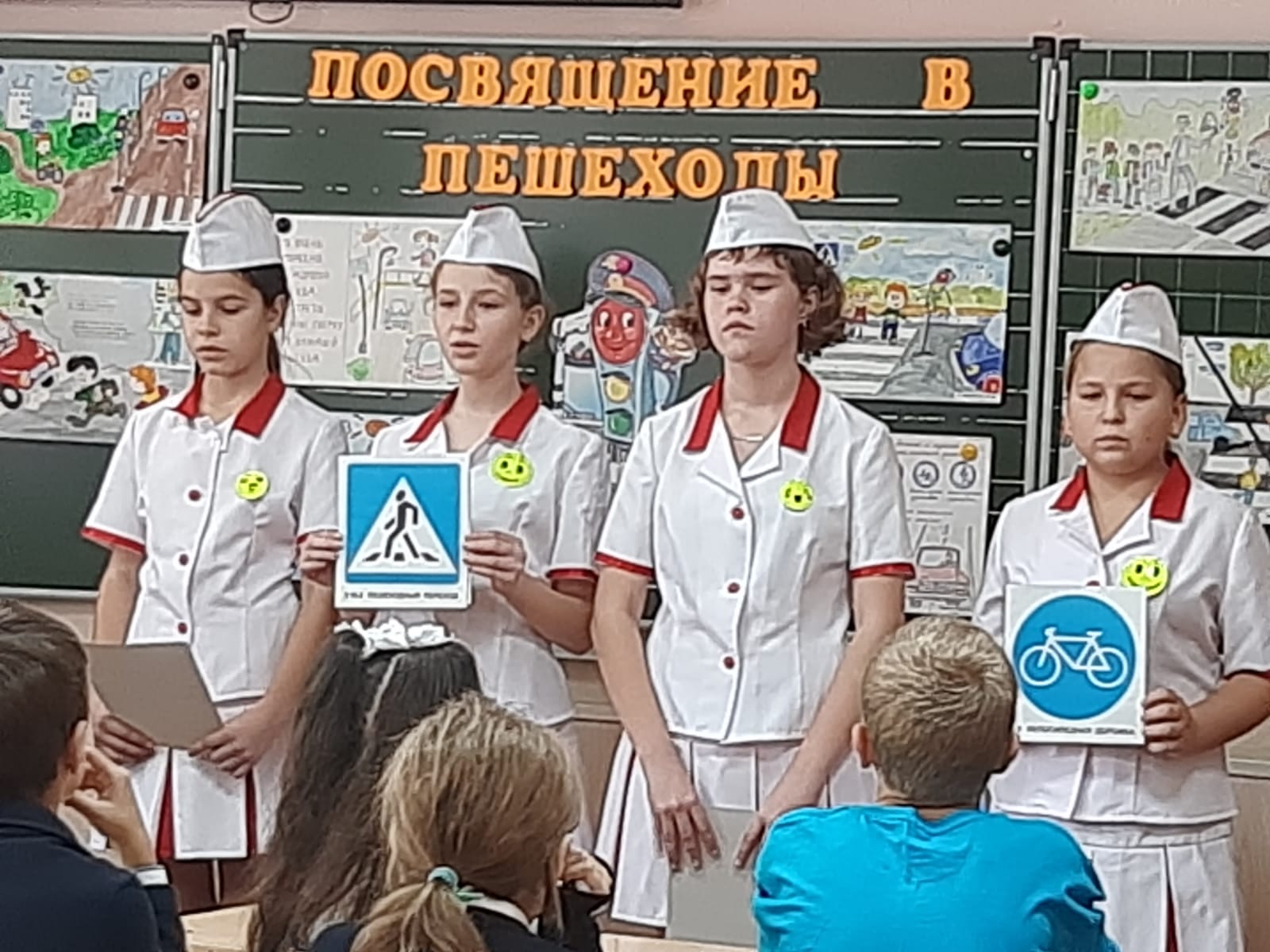 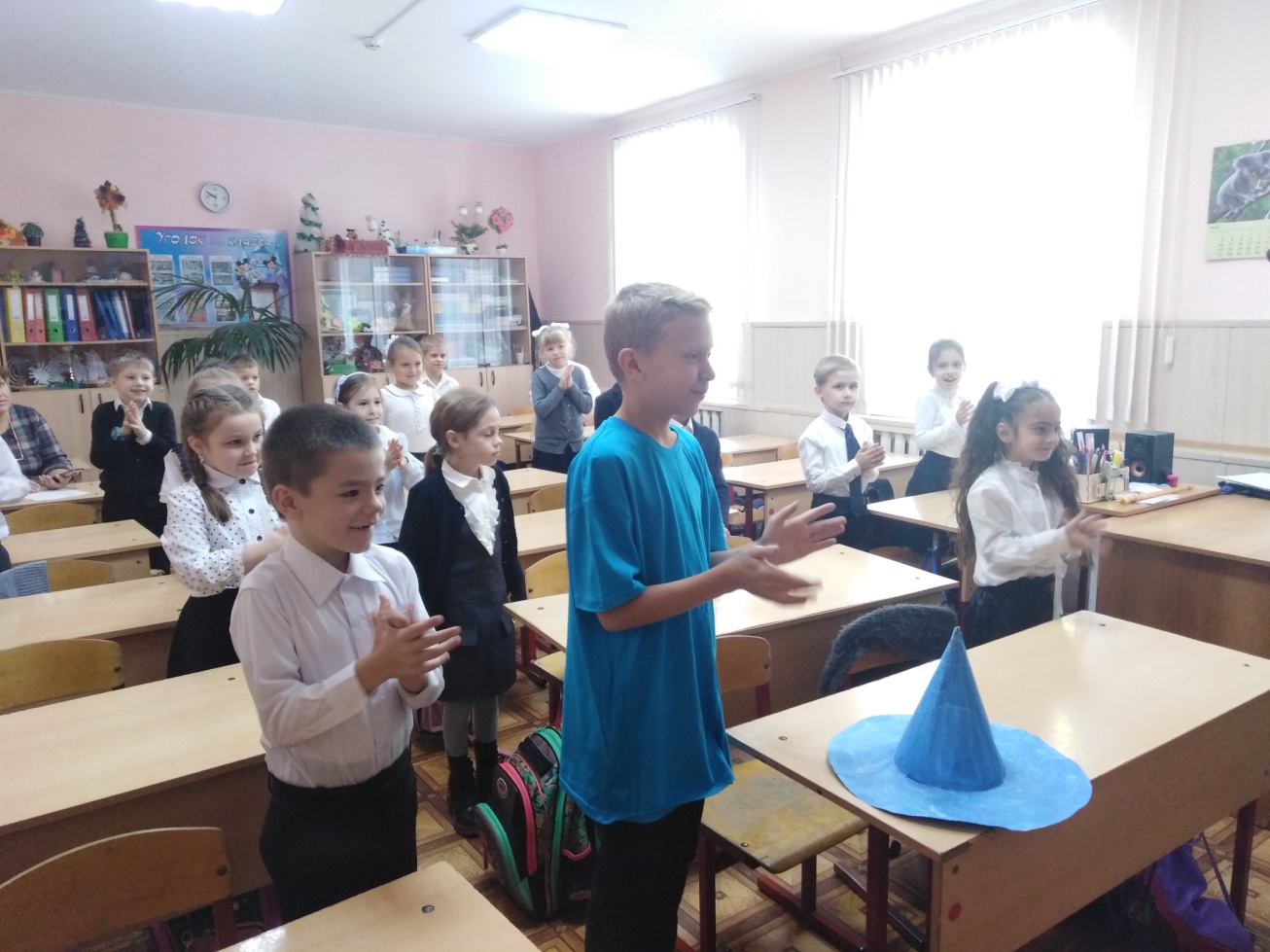  «Посвящение первоклассников в пешеходы»  15 10.21г.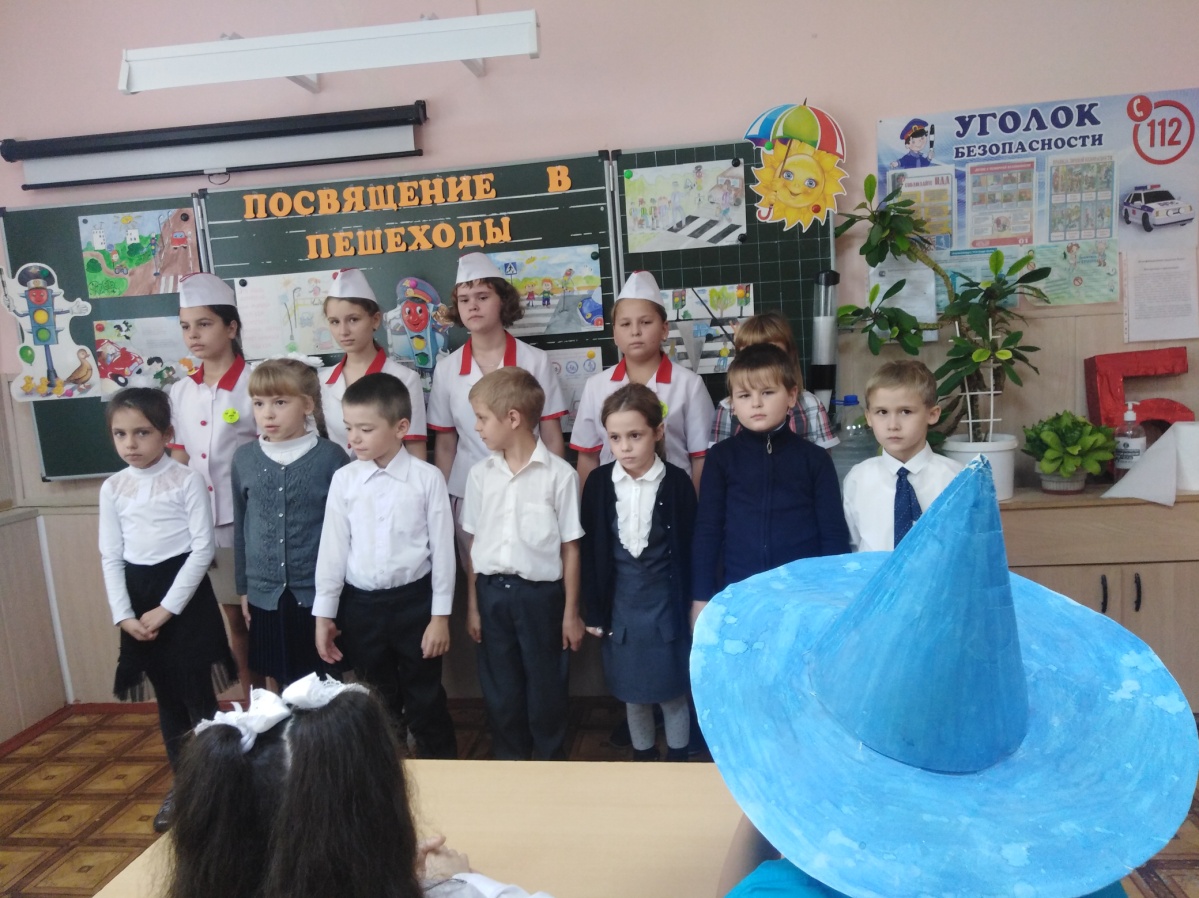 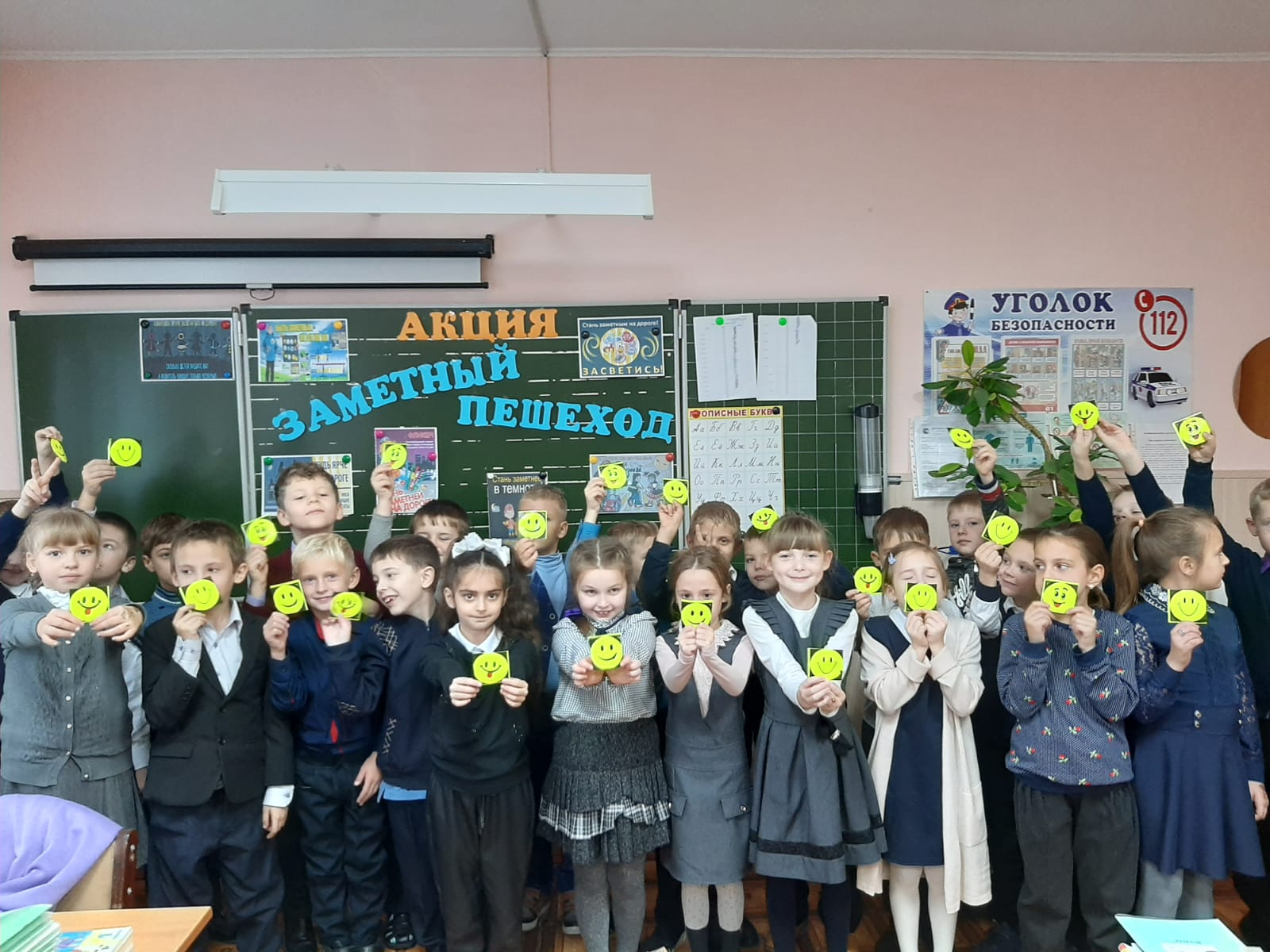 «Заметный пешеход»  1класс  20.10.21 1класс 2010.21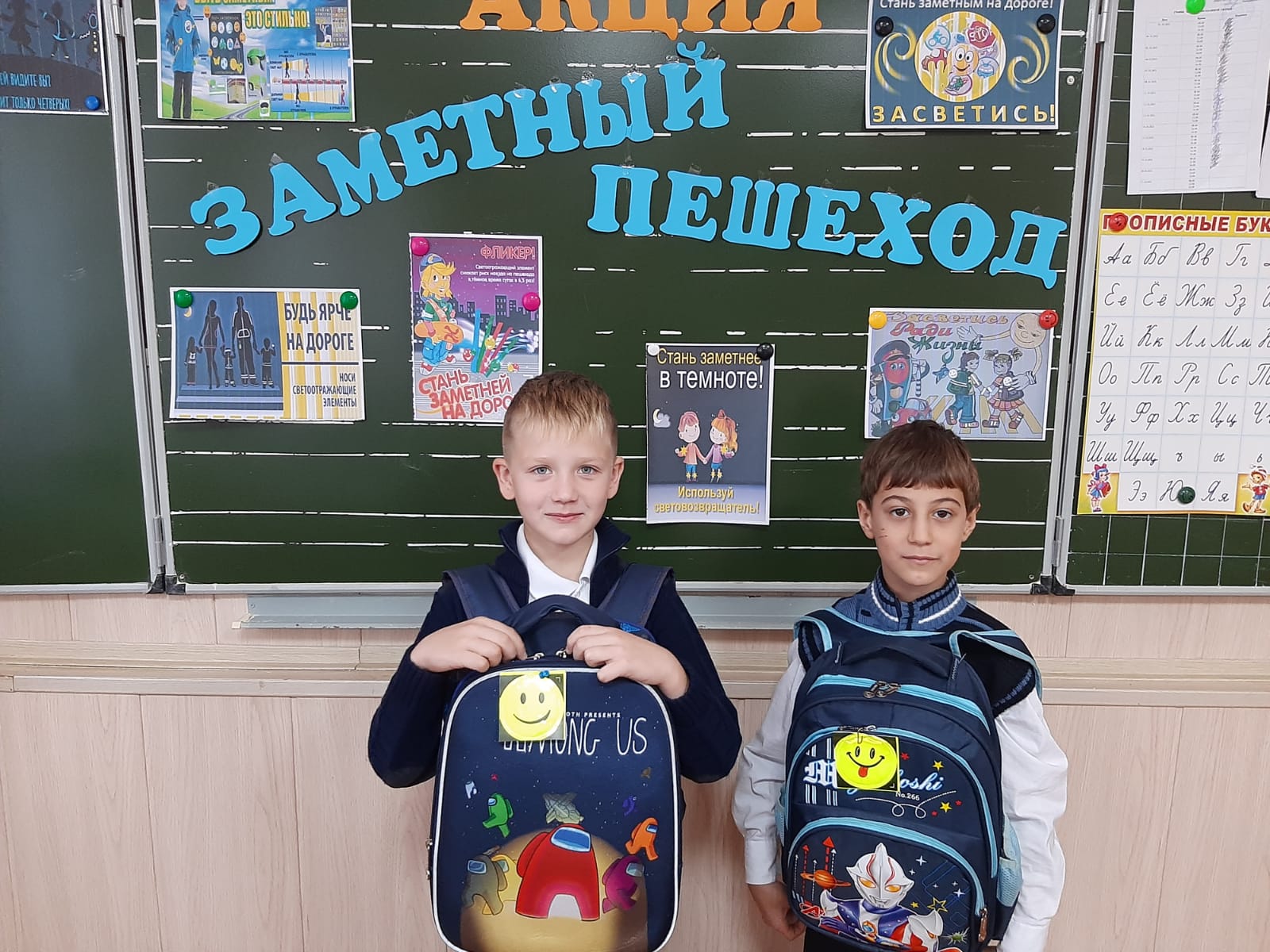 3класс «Заметный пешеход»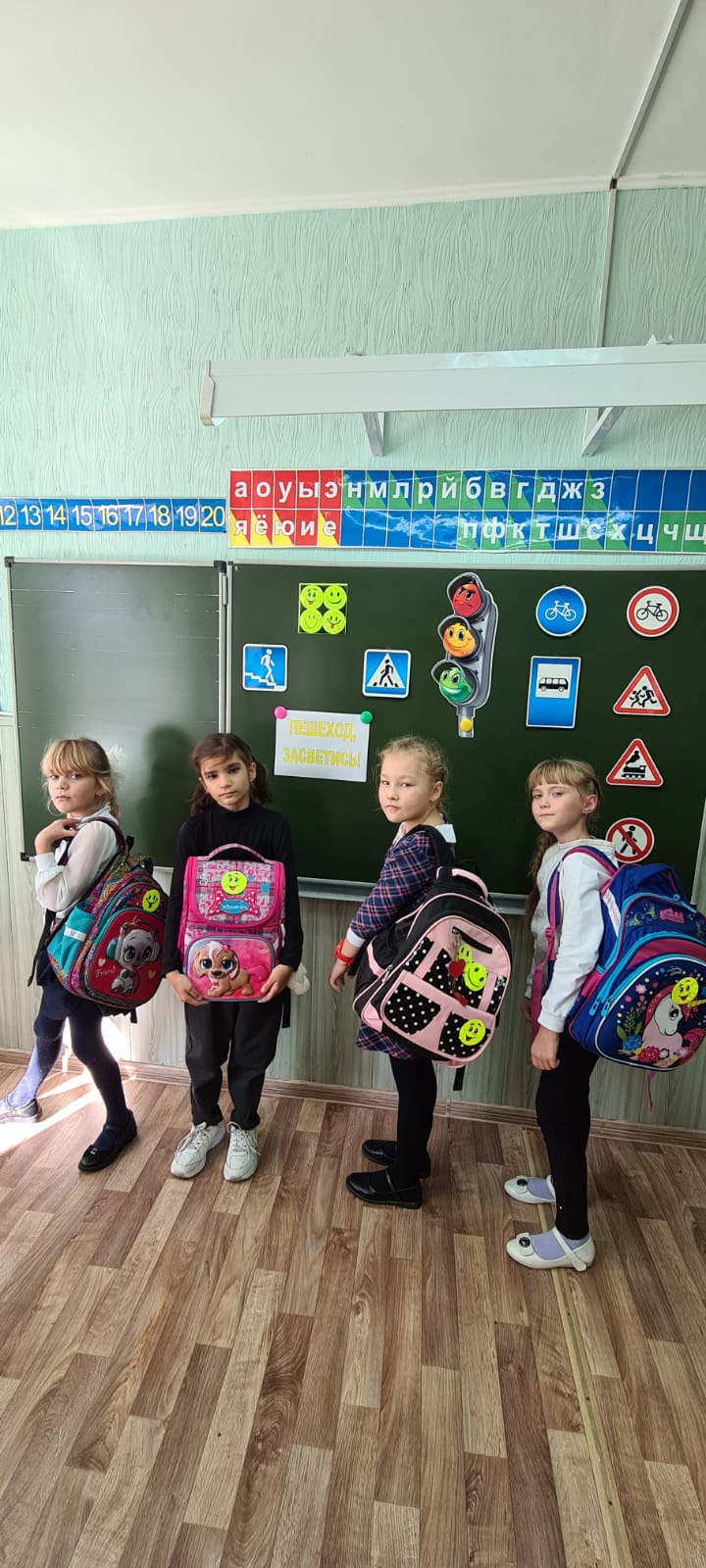  3класс «Заметный пешеход» 20.10.21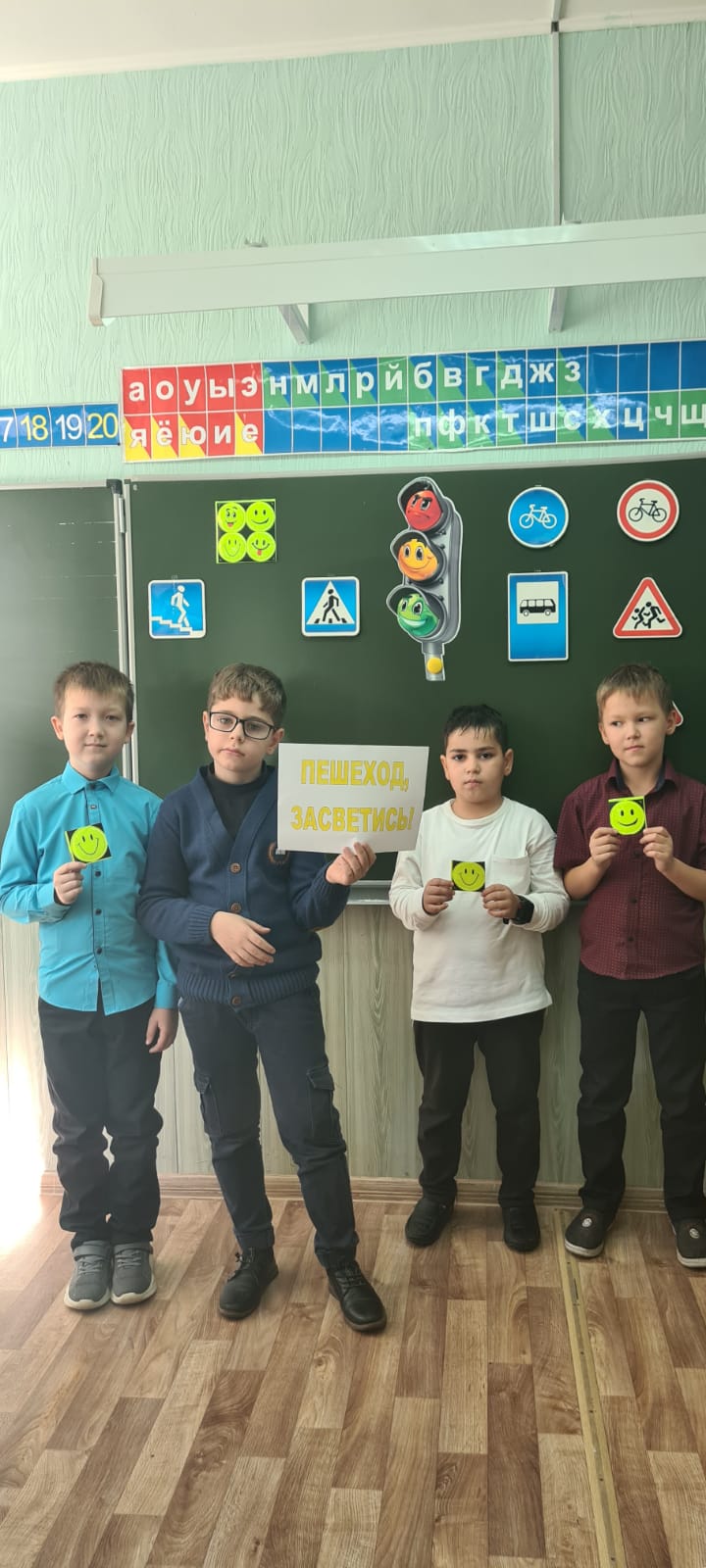  Работа с родителями по пропаганде БДД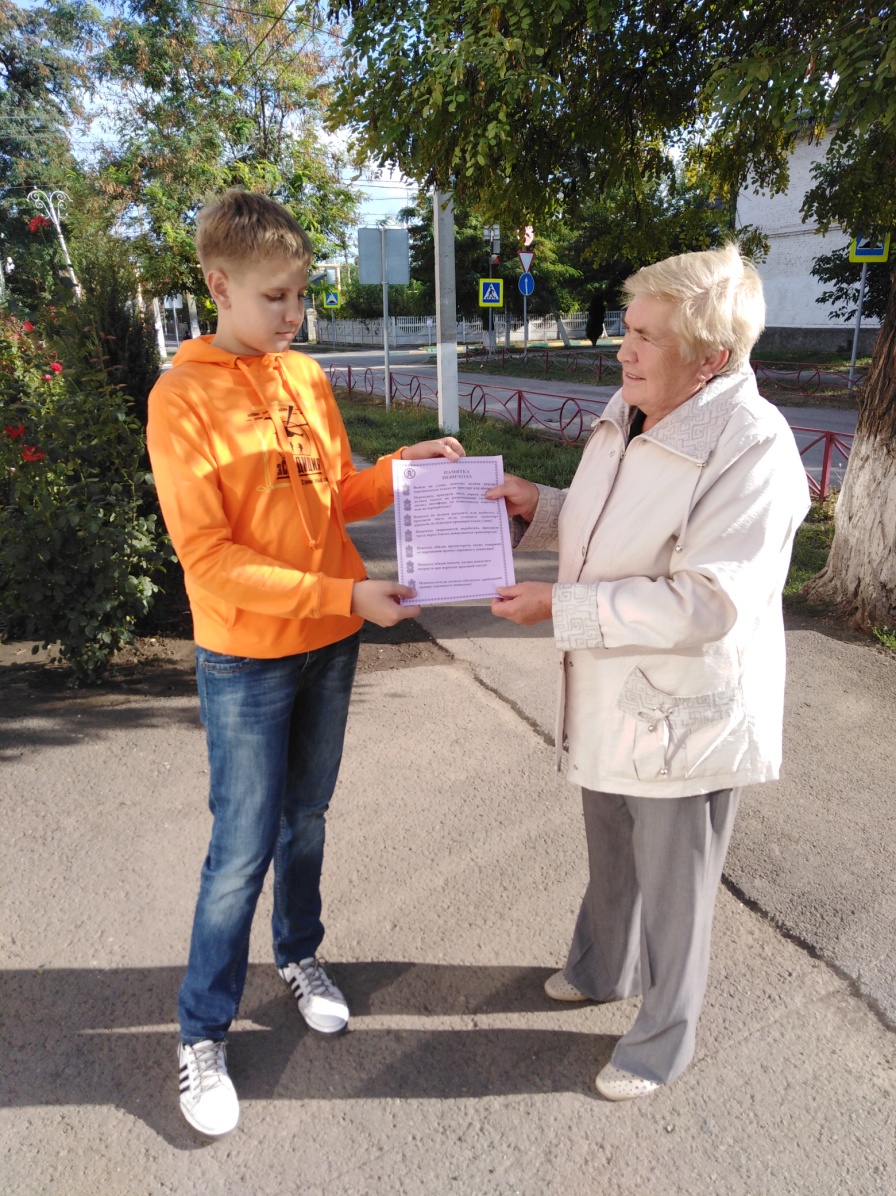 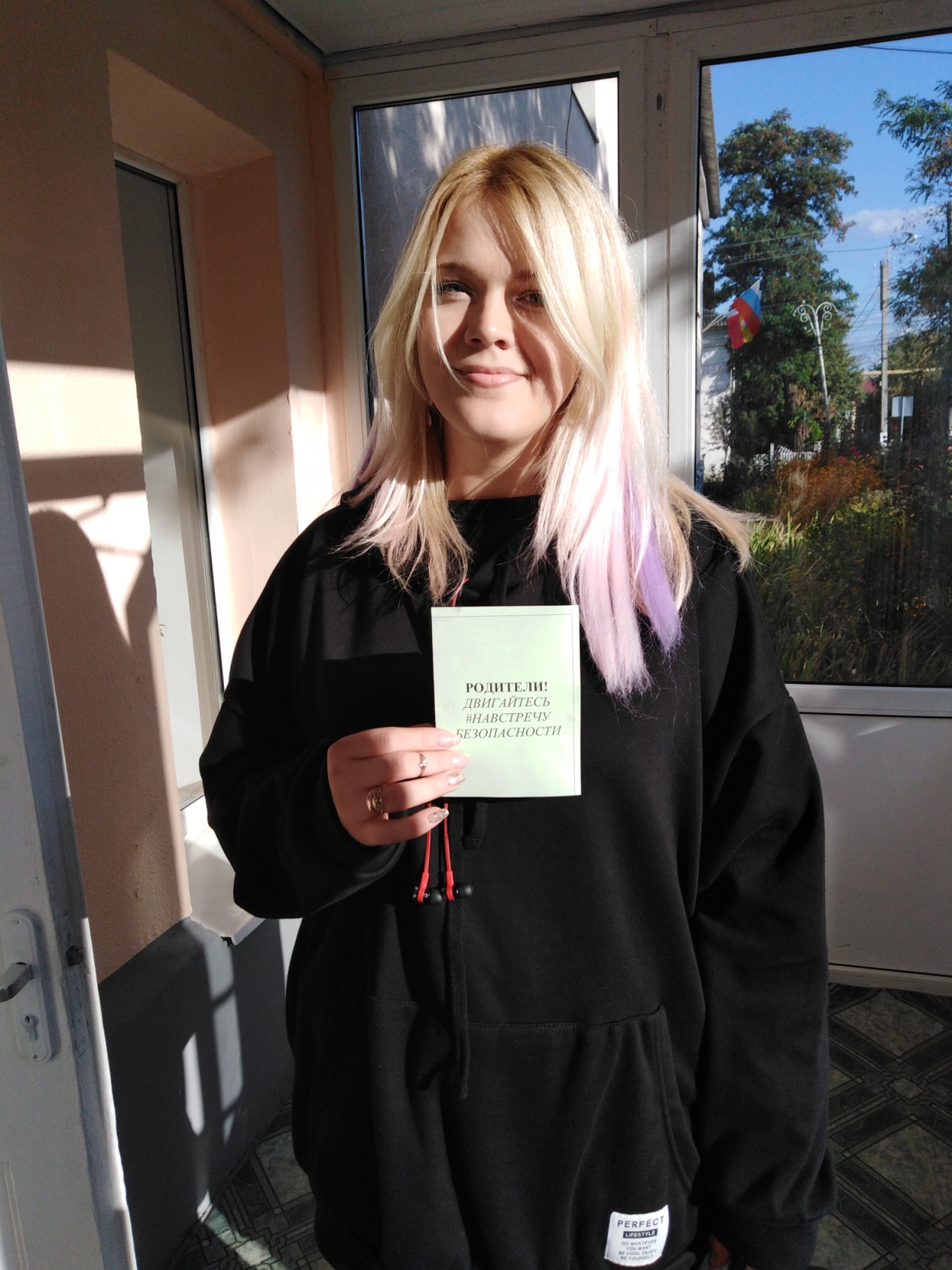 Обращение ЮИДовцев к родителям 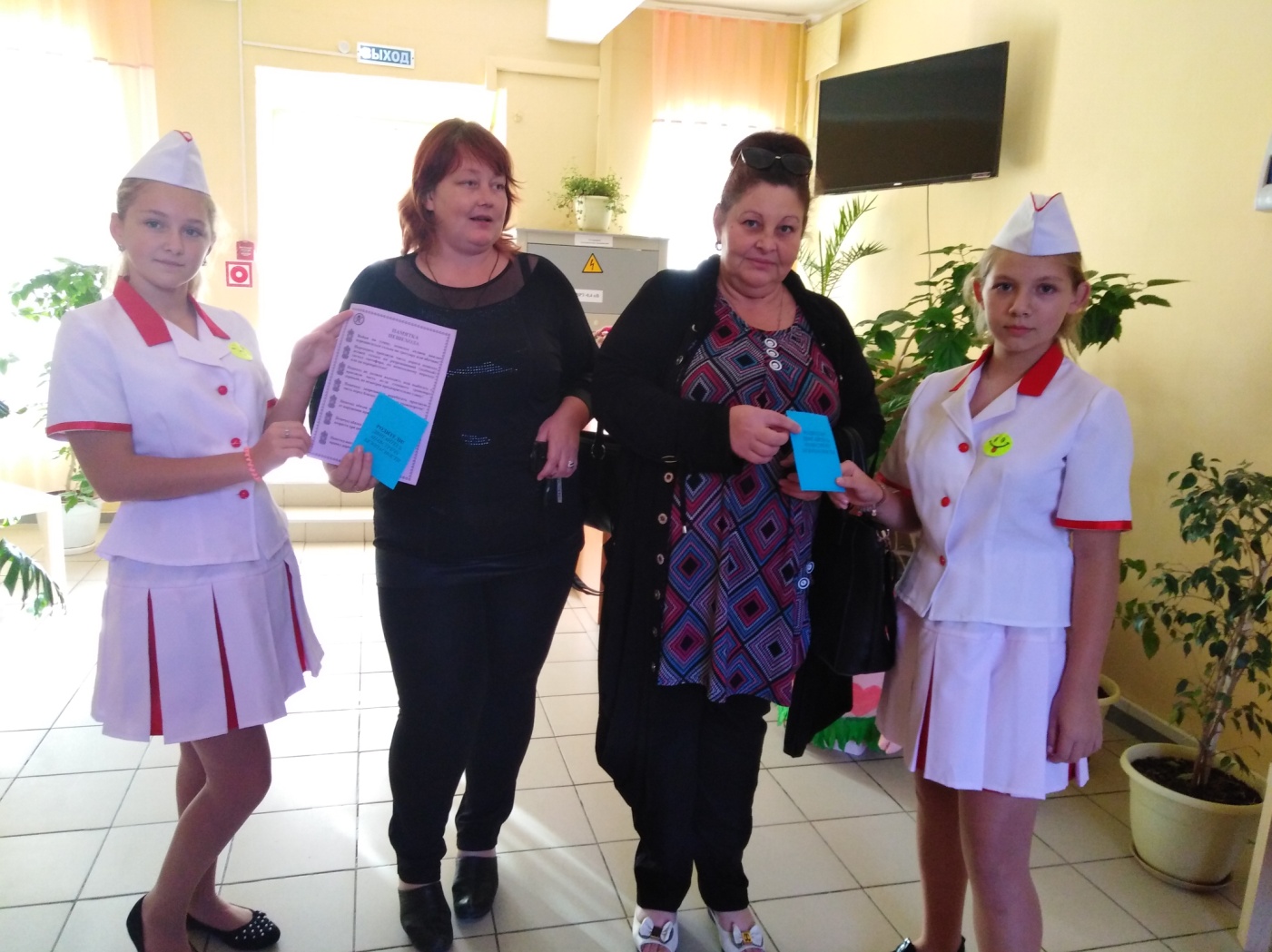 Вручение памяток родителям  о безопасности дорожного движения Председатель комиссии«За безопасность движения»                        С.Я. ЗабабуринаРуководитель основного отряда ЮИД          Ю.А. Кузнецова